เอกสารรายงานผลการดำเนินงานของกิจกรรมที่สอดคล้องกับการเสริมสร้างค่านิยมหลักของคนไทย 12 ประการ 1.ชื่อกิจกรรมหลัก 	        กิจกรรมเข้าวัดทุกวันพระ***กิจกรรมหลัก หมายถึง กิจกรรมที่โรงเรียนพิจารณาเองว่า เมื่อดำเนินกิจกรรมนี้จะส่งผลต่อการเสริมสร้างค่านิยมหลักของคนไทย ๑๒ ประการ ให้เลือกเฉพาะที่ดีที่สุด ๑- ๒ กิจกรรมเท่านั้น รายงานผลกิจกรรมทั้ง ๒ กิจกรรมไม่เกิน ๒ หน้ากระดาษ แล้วแนบไฟล์ส่งกลับมาในเว็บ	๑.๑  วัตถุประสงค์             ๑.๑.๑. เพื่อให้ผู้บริหาร  ครู และนักเรียนได้ร่วมปฏิบัติธรรม เข้าวัด ฟังธรรมในวันพระ   	 ๑.๑.๒. เพื่อปลูกฝังให้นักเรียนสืบทอดทำนุบำรุงพระพุทธศาสนา    	 ๑.๑.๓. เพื่อส่งเสริม สนับสนุนให้ความสำคัญของวัด ในการเป็นรากฐานในการนำหลักธรรมไปพัฒนาคุณธรรมจริยธรรมเด็ก เยาวชนและประชาชน	๑.๒ วิธีการดำเนินงาน            ๑.๒.๑.  ประชุมชี้แจงโครงการ            ๑.๒.๒.  แต่งตั้งคณะทำงาน ๑.๒.๓. ดำเนินการกิจกรรม๑.๒.๔.  สรุปประเมินผลการดำเนินการ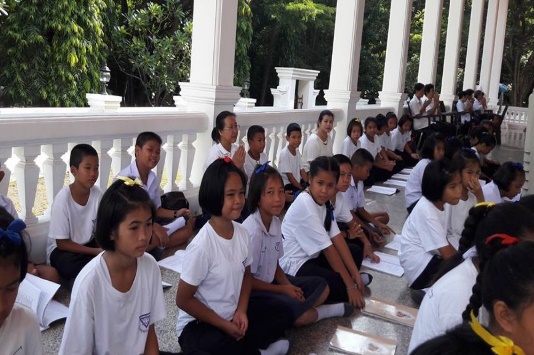 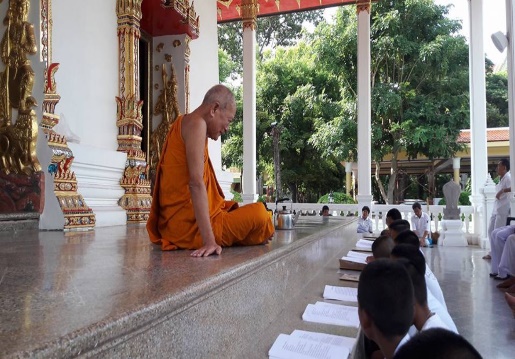 ๑.3 ผลการดำเนินงาน             ๑.๓.๑. ผู้บริหาร  ครู และนักเรียนได้ร่วมปฏิบัติธรรม เข้าวัด ฟังธรรมในวันพระ   	 ๑.๓.๒. นักเรียนได้รับการปลูกฝังสืบทอดทำนุบำรุงพระพุทธศาสนา    	 ๑.๓.๓. นักเรียนได้เห็นความสำคัญของวัด ในการเป็นรากฐานในการนำหลักธรรมไปพัฒนาคุณธรรม	กิจกรรมหลักที่ ๑ ดำเนินการสอดคล้อง	ครบ 	๑๒ประการ		 ไม่ครบ                ผู้รายงานข้อมูล						     ผู้รับรองข้อมูล           นางปิยวรรณ  รัตนสกุลชล			                   นายธีราพัฒน์   สังขพันธ์ผู้รับผิดชอบโครงการโรงเรียนอนุบาลพุทธยาคม              ตำแหน่ง ผู้อำนวยการโรงเรียนอนุบาลพุทธยาคม(วัดเขาบางทราย)โทร . ๐๘๙-๙๓๐-๓๘๐๖	                                	โทร. ๐๓๘-๑๙๘-๒๔๕เอกสารรายงานผลการดำเนินงานของกิจกรรมที่สอดคล้องกับการเสริมสร้างค่านิยมหลักของคนไทย 12 ประการ ๒.ชื่อกิจกรรมหลัก กิจกรรมวันสำคัญ***กิจกรรมหลัก หมายถึง กิจกรรมที่โรงเรียนพิจารณาเองว่า เมื่อดำเนินกิจกรรมนี้จะส่งผลต่อการเสริมสร้างค่านิยมหลักของคนไทย ๑๒ ประการ ให้เลือกเฉพาะที่ดีที่สุด ๑- ๒ กิจกรรมเท่านั้น รายงานผลกิจกรรมทั้ง ๒ กิจกรรมไม่เกิน ๒ หน้ากระดาษ แล้วแนบไฟล์ส่งกลับมาในเว็บ	๒.๑  วัตถุประสงค์ 2.1.๑ เพื่อปลูกฝังคุณธรรม จริยธรรม ให้แก่นักเรียน 2.๑.2 เพื่อให้นักเรียน เข้าร่วมกิจกรรมวันสำคัญต่างๆ ที่โรงเรียนจัดขึ้น 2.๑.3 เพื่อให้นักเรียนมีความรู้ในวันสำคัญต่างๆ	๒.๒ วิธีการดำเนินงาน               ๒.๒.๑  จัดทำโครงการแล้วขออนุมัติ	๒.๒.๒. กำหนดแผนปฏิบัติการ	๒.๒.๓. มอบหมายภารกิจให้คณะทำงาน	๒.๒.๔. ดำเนินงานตามแผน	๒.๒.๔. ประเมินโครงการ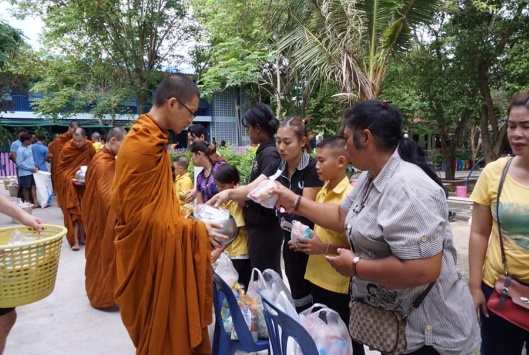 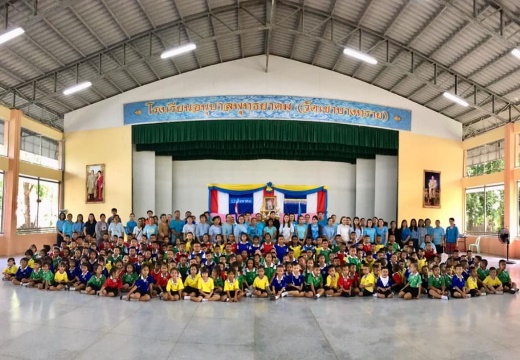 ๒.3 ผลการดำเนินงานทำให้นักเรียนเกิดความรักความสามัคคีในหมู่คณะ รักและหวงแหนในขนบธรรมเนียมประเพณี และต่อสถาบันชาติ ศาสนา พระมหากษัตริย์ ของไทยให้ดารงอยู่สืบไป	กิจกรรมหลักที่ ๒ ดำเนินการสอดคล้อง	ครบ 	๑๒ ประการ		 ไม่ครบ                ผู้รายงานข้อมูล						     ผู้รับรองข้อมูล            นางสาวรุ้งระวี  เจริญพิทักษ์			                       นายธีราพัฒน์   สังขพันธ์ผู้รับผิดชอบโครงการโรงเรียนอนุบาลพุทธยาคม		             ตำแหน่ง ผู้อำนวยการโรงเรียนอนุบาลพุทธยาคมโทร .๐๘๕- ๒๘๑ - ๓๙๒๔		                         	โทร.  ๐๓๘-๑๙๘-๒๔๕